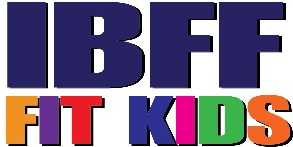 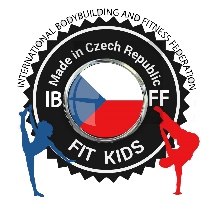 ZÁVODNÍ KARTA - VZORKalkulaceStartovní pořadíKategorieJednotlivciNázev závodu:Datum: Jméno Příjmení:  Datum narození:  Trenér, choreograf:Oddíl.: SrážkyOstatní srážky - bezpečnost prvků (1 - 10)SrážkyTechnické provedení (x % z technického výsledku)SrážkyOpakovaný start (x 0,75 % z celkového výsledku)TechnikaxTechnické provedení (x %)=Mezi výsledek+Umělecký dojem-Ostatní srážkyxOpakovaný start(x 0,75 %)=Výsledekx=+-x=CelkemJméno a příjmení:Jméno a příjmení:Startovní pořadí:Hodnota prvkuPro vazbyPro vazbyTechnika - prvek (posloupně za sebou)Technika - prvek (posloupně za sebou)Technika - prvek (posloupně za sebou)Hodnota prvkuBodové ohodnocení Jedn. prvkůBodové ohodnocení vazebStoj na rukouStoj na rukou3 zStoj na jedné ruceStoj na jedné ruce4Obrat 1080Obrat 10806 k16Obrat 360Obrat 3602Salto vpřed odrazem snožmoSalto vpřed odrazem snožmo6zRondátRondát3Flik Flik 4Salto vzad skrčmoSalto vzad skrčmo6Obrat 180Obrat 1801Roznožka (streddl)Roznožka (streddl)4Klik základní prsníKlik základní prsní1Klik HingeKlik Hinge3k84Přednos snožmoPřednos snožmo1zObrat 180Obrat 1801k4Klik základní na jedné ruceKlik základní na jedné ruce3zKlik základní na jedné ruceKlik základní na jedné ruce3Klik tricepsovýKlik tricepsový2k11Špicar roznožmo z klekuŠpicar roznožmo z kleku3zObrat 720Obrat 7204k9RondátRondát3zFlik vzadFlik vzad4Salto vzad skrčmo sobratem 180Salto vzad skrčmo sobratem 1808Kotoul vpřed schylmoKotoul vpřed schylmo2FlikFlik4FlikFlik4FlikFlik4FlikFlik4Salto vzad skrčmoSalto vzad skrčmo6k117Skok s roznoženímSkok s roznožením2zBoční rožštěp - provazBoční rožštěp - provaz1k5Planche roznožmoPlanche roznožmo2zPlanche roztnožmo na jedné rucePlanche roztnožmo na jedné ruce3k7Boční rožštěp - provazBoční rožštěp - provaz1Nůžkový výlezNůžkový výlez1Obrat 360Obrat 3602RondátRondát3zFlikFlik4FlikFlik4Salto vzad topornéSalto vzad toporné6k34Obrat 360Obrat 3602zObrat 360Obrat 3602k6Přemet stranou - hvězdaPřemet stranou - hvězda2zBlechaBlecha4k8Salto vzad skrčmoSalto vzad skrčmo6zKlik HingeKlik Hinge3k18Celkem bodyCelkem bodyCelkem body                                    325                                    325                                    325